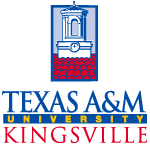 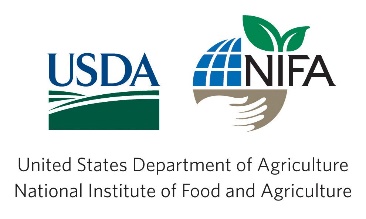 U.S. Department of Agriculture (USDA) National Institute of Food and Agriculture (NIFA)Research and Extension Experiences for Undergraduates (REEU) Research and Extension Experience in Energy and the Environment across Agriculture Disciplines (RE2AD)June 10, 2024 to August 8, 2024Application Deadline: March 31, 2024Highlights of the USDA RE2AD REEU:Nine-week summer undergraduate research program$4,050 stipends plus travel allowance (round-trip to Kingsville and potential conference after the program)Free on-campus housing and meal allowance ($105/week) providedExtension experiences, Field Trips, Invited speakers from industries, and weekly seminars about various research disciplines, technical writing, presentation skills, graduate school preparation, etc. More information can be found at: https://www.tamuk.edu/engineering/institutes-research/USDA-REEU/index.html  orhttps://bit.ly/3nUQca0        Please Print or Type.  Complete all items, if not applicable then please write ‘NA’ in the space.Full Name:  _____________________________________________________________________Mailing Address:____________________________________________________________________Date of Birth: _________________	Cell #:___________________________Email Address:*_______________________________________________________  *Please note:  You will be notified by email if selected. Please type or write legibly.Please check one: 	____I am a current student at TAMUK;  K#: ________________________Current Major __________Cumulative GPA___________Are you a senior or junior student?   Yes_____   No_________I am a current student at another U.S. university/community college;Current Major ________________________Cumulative GPA___________Name of university/community college: ___________________________________Are you a U.S. Citizen or permanent resident?  Yes___   No ___If selected, will you commute __________, or stay in the dorm____?Please provide the following demographic information as part of the application form.Ethnicity:	□ Hispanic or Latino		□ Not Hispanic or LatinoRace:	(Choose one or more response)   	□ American Indian or Alaskan Native  	□ Asian							□ Black or African American		  	□ White						□ Native Hawaiian or Other Pacific Islander							□ Other (please specify):_____________	Gender:	□ Male		□ Female	□ Other (please specify):_____________Disability:  	□ Hearing	□ Visual      	□ Mobility/Orthopedic  	□ None 		□ Other (please specify): __________How did you find this REEU opportunity?□ From USDA website		□ From TAMUK website	□ From your friends or faculty□ Others: ___________________________________Educational Plans and ChallengesUse the provided scale to indicate your level of agreement/disagreement with the statements.On the next page, please rank your preferences for each project. Each project will host two student participants to work as a team. Please use 1 for the best and 5 for the least. Detailed project description of each project can be found at the RE2AD website.Please Pay Attention to the List of Required Application Documents on the Next PagePotential Research Projects in Summer 2023++++++++++++++++++++++++++++++++++++++++++++++++++++++++++++++++++++++++++++++++++				________								Signature of Applicant						            DateThe completed application package must be emailed or postmarked by March 31, 2024.To be qualified, you must:1) be a US citizen or permanent resident,2) have 3.0 or above GPA,  3) be enrolled in a degree program at a community college or four-year university through August 2024, and 4) submit the following materials before the application deadline:a) your completed application form (this form),b) a current unofficial transcript, c) at least two recommendation letters (signed letters can be sent by your referrer directly to Dr. Hua Li via email or be sent by yourself together with other documents)d) resume, and e) a one-page research interest essay describing your qualification, previous research experiences (if any), and your interests in this programEMAIL TO:  Hua.Li@tamuk.eduMAIL TO: Dr. Hua Li, Mechanical and Industrial EngineeringTexas A&M University-Kingsville700 University Blvd., MSC 191Kingsville, TX  78363Strongly AgreeAgreeNeither Agree or DisagreeDisagreeStrongly DisagreeParticipating in this research program would have an impact on whether or not I complete my degree.I am committed to completing my bachelor’s degree.Participating in this research program would have an impact on whether or not I attend a graduate school.I am interested in attending graduate school.This program may help determine whether to major or work in a science, technology, engineering, or math fields.Potential ProjectsRank The Impact of COVID-19 Pandemic on Agriculture Product Supply ChainFeasibility Analysis of Developing Wind or Solar Energy Facilities in Farms and RanchesChemical Impregnation of Crop-Derived Activated Carbon for Enhanced Removal of Air Pollutants from Gas StreamsAnalysis of Sediments and their Associated Contaminants from Agricultural Lands and Coastal WatershedsAgricultural Management and Natural Resource Conservation: Interface between Natural, Economic, and Social Systems